Робоча програма навчальної дисципліни «Публічна політика» для студентів  за галуззю знань 28 «Публічне управління та адміністрування» спеціальності 281 «Публічне управління та адміністрування» першого (бакалаврського) рівня вищої освіти, денної форми навчання«28» серпня 2023 року – 21 с.Розробник: Дзяна Г.О., к. держ упр, доцент кафедри публічного адміністрування та управління бізнесомРозглянуто та ухвалено на засіданні кафедри публічного адміністрування та управління бізнесомПротокол № 1 від «28» серпня 2023 р.Завідувач кафедри ___________________ Комарницька Г.О.Розглянуто та ухвалено Вченою радою факультету управління фінансами та бізнесуПротокол № 1 від «31» серпня 2023  р.© Дзяна Г. О., 2023 рік© ЛНУ імені Івана Франка, 2023 рікРОЗДІЛИ  РОБОЧОЇ  ПРОГРАМИРОЗДІЛ 1. ПОЯСНЮВАЛЬНА ЗАПИСКАНавчальна дисципліна «Публічна політика» знайомить студентів зі змістом, принципами формування і функціонування публічної політики як діяльності та системної взаємодії між державою, бізнесом, некомерційними і неурядовими організаціями щодо реалізації суспільних інтересів. При вивченні курсу розглядаються зміст основних понять та категорій публічної політики, теоретико-методологічні засади аналізу публічної політики, проблематика суб’єктності публічної політики, її діяльнісний та управлінський аспекти, а також управлінський та комунікаційний аспект публічної політики. Аналізуються ресурси та цикл впровадження публічної політики, розглядається взаємозв’язок і взаємообумовленість принципів публічної політики і демократії.Загалом курс «Публічна політика» формує у студентів знання і розуміння основних понять та процесів публічної політики, теоретико-методологічних засад їх вивчення, які можуть бути розвинуті чи доповнені в процесі вивчення інших курсів спеціалізації.Дисципліна є вибірковою, викладається в обсязі 3 кредитів (за Європейською Кредитно-Трансферною Системою ECTS). Предмет навчальної дисципліниПредметом навчальної дисципліни є засвоєння теоретичних знань в галузі публічної політики, набуття практичних навичок застосування основних принципів, механізмів, інструментів публічної політики у конкретних ситуаціях та галузях суспільно-політичного життя, аналізу ефективності та результативності публічної політики.Мета навчальної дисципліниМетою вивчення вибіркової дисципліни «Публічна політика» є формування у студентів розуміння основних понять і категорій публічної політики, фахових і системних знань про її особливості, формування та реалізацію; вироблення навичок аналізу та прогнозування процесів і взаємодій в публічній сфері.Основні завданняОсновними завданнями вивчення дисципліни «Публічна політика» є: - ознайомити студентів з основами аналізу публічної політики; - сформувати вміння та навички використання набутих знань для аналізу сучасних політико-управлінських ситуацій в Україні; - поглибити знання та сформувати уміння і навички щодо системного аналізу механізмів функціонування системи публічного управління та її підсистем;- сформувати вміння ідентифікувати і аналізувати підстави державного втручання і проведення публічної політики в різних сферах суспільного життя.Місце навчальної дисципліни в структурно-логічній схеміпідготовки магістрівДана дисципліна є важливою складовою циклу професійної підготовки студентів першого (бакалаврського) рівня вищої освіти, а також логічним продовженням вивчення таких дисциплін, як «Теорія і практика прийняття управлінських рішень», «Теорія і практика публічного управління», «Комунікації в публічному управлінні та адмініструванні» та інших.Очікувані результати навчання:У результаті вивчення предмета студенти повинні:а) знати: - сутність і природу публічної політики як діяльності і системної взаємодії між державою, бізнесом і неурядовими організаціями;- зміст основних понять та категорій публічної політики;- теоретико-методологічні засади вивчення та аналізу публічної політики;- взаємозв'язок та взаємозумовленість політики, публічного управління і влади;- співвідношення публічної і державної політики;- зміст публічно-управлінської діяльності, її принципів, методів та засобів;- принципи взаємодії держави і громадянського суспільства в контексті формування і реалізації публічної політики;- особливості прийняття і реалізації політико-управлінських рішень;- комунікаційні аспекти функціонування публічної політики:- особливості публічної політики в Україні.б) уміти: - використовувати теоретико-методологічні засади аналізу публічної політики для розуміння та інтерпретації процесів і явищ в публічній сфері;- використовувати дискурс публічного управління у дослідженні політичних процесів;- вміти ідентифікувати та аналізувати діяльність суб’єктів публічної політики;- оцінювати особливість і ефективність чинних моделей публічної політики;- теоретично осмислювати тенденції розвитку та функціонування публічної сфери в Україні;- аналізувати процеси підготовки, прийняття і реалізації політико-управлінських рішень, формувати пропозиції їх оптимізації.Опанування навчальною дисципліною повинно забезпечувати необхідний рівень сформованості вмінь:Робоча програма складена на 3 кредитиФорми контролю – екзаменРОЗДІЛ 2.  ОПИС ПРЕДМЕТА НАВЧАЛЬНОЇ ДИСЦИПЛІНИ«Публічна політика»РОЗДІЛ 3.  ТЕМАТИЧНИЙ ПЛАН НАВЧАЛЬНОЇ ДИСЦИПЛІНИРОЗДІЛ 4. ЗМІСТ НАВЧАЛЬНОЇ ДИСЦИПЛІНИТема 1. Методологічні основи дослідження публічного управліннята публічної політики.1. Актуальність використання системної методології на сучасному етапі розвитку публічного управління.2. Системний аналіз, його основні принципи. Поняття системи та її основні характеристики.3. Соціальні системи: класифікація, рівні розгляду.4. Публічне управління та публічна політика в контексті системної методології.5. Системний підхід у розгляді публічної політики, як частини загальної системи.Тема 2. Публічна сфера як простір реалізації публічної політики.1. Публічна сфера, публічна політика та політико-управлінський процес.2. Сутність публічної політики, її структура, типи, концепції та функції. 3. Суб’єкти та об’єкти публічної політики.4. Публічна політика як процес прийняття рішень.5. Моделі і типи формування публічної політики.6. Спільне та відмінне між поняттями «державна політика» та «публічна політика»7. Складові елементи публічної політикиТема 3. Політична влада та управління в контексті впровадження публічної політики. Політичний режим та управлінська діяльність.1. Влада як структуруючий компонент політичної системи.2. Політична влада та режими її функціонування.3. Різновиди та моделі влади у сучасному світі.4. Етапи та механізми реалізації публічної влади.5.Поняття політичного режиму. Типи політичних режимів.6.Легітимність та сфера публічного у тоталітарних, авторитарних та демократичних режимах.7.Демократія як наукова концепція та політична практика.Тема 4. Громадянське суспільство як суб’єкт публічної політики.Політичні партії в структурі публічного управління1. Громадянське суспільство – ключовий суб’єкт публічної політики.2. Інститути громадянського суспільства. 3. Функції громадянського суспільства.4. Моделі взаємодії держави та громадянського суспільства.5. Політичний процес та функції в ньому політичних партій6. Сутність політичних партій, їх роль у державному управлінні7. Участь політичних партій у політико-управлінській діяльності ДержавиТема 5. Держава в контексті публічного управління.Політична культура.1. Держава як ключовий інститут системи публічного управління.2. Структура, типологія, форми, ознаки держав.3. Державна влада та публічна політика й державне управління.4. Чинник політичної культури в політико-управлінських відносинах.5. Політична культура та архетипні засади публічної політики сучасної України.Тема 6. Глава держави в системі публічного управління1. Місце та роль глави держави у політичній системі суспільства. Інститут президентства.2. Місце та роль глави держави у країнах з різним типом державного правління.3. Інститут президенства у сучасному світі.4. Інститут Президента в Україні в системі публічної влади.Тема 7. Органи законодавчої влади в системі публічногоУправління1. Парламентаризм – світоглядна та інституційна основа законодавчої влади.2. Типи парламентів за формою правління в державі.3. Сучасні органи законодавчої влади: класифікація, структура, організація.4. Верховна Рада України та інститути держави і суспільства.Тема 8. Органи виконавчої влади в публічному управлінні1.Поняття та функції виконавчої влади як складової системи публічного управління.2.Кабінет міністрів України як вищий орган виконавчої влади в системі органів публічного управління.3.Центральні та місцеві органи виконавчої влади в Україні як суб’єкти публічної політики.Тема 9. Органи судової влади та прокуратури в системі публічного управління. Контроль та контролюючі органи в системі публічного управління. Відповідальність в публічній політиці.1. Роль судової влади в управлінні справами держави. Судова система України.2. Місце та роль прокуратури в управління справами держави.3. Сутність та функцій контролю в державному управлінні.4. Законність у публічному управлінні та політиці.5. Свобода і відповідальність в публічній політиці.Тема 10. Публічна політика на управління на регіональному та місцевому рівні.Місцева влада і самоврядування.1.Регіональне управління та його особливості. Органи регіонального управління.2. Територіальний поділ України.3.Політико-правові та організаційні засади регіональної політики в Україні.4.Місцеве самоврядування та його роль у публічному управлінні.5.Представницькі органи влади місцевого рівня.6. Публічна політика та децентралізація владиТема 11. Паблік рилейшнз і пропаганда у публічній політиці1. Паблік рилейшнз у публічній політиці: сутність, суб’єкти і об’єкти, принципи та функції2. Історія виникнення, еволюція, моделі та види паблік рилейшнз3. Практичні аспекти паблік рилейшнз у публічній політиці4. Громадська участь – основа партисипативної демократії.5. Пропаганда у публічній політиці.Тема 12. Публічні механізми прийняття рішень та вирішення конфліктів в системі публічного управління1. Публічна політика як процес вироблення, прийняття та виконання політико-управлінських рішень.2. Поняття та сутність управлінського рішення. Управлінське рішення як різновид політичного рішення. 3. Основні чинники, що впливають на процес прийняття управлінського рішення. Особливості управлінських рішень.4. Етапи ухвалення політичного рішення.5. Механізми, органи, методи і стиль публічного адміністрування.6. Політичні та соціальні конфлікти в системі публічного управління.Тема 13. Комунікації та комунікативні зв’язки в публічній політиці1. Поняття і види комунікацій і комунікативних зв’язків у публічному управлінні. 2. Суб’єкти і об’єкти комунікацій у публічному управлінні.3. Нормативно-правові засади здійснення комунікацій в публічному управлінні в Україні. 4. Вертикальні та горизонтальні комунікативні зв’язки між органами публічного управління центрального та місцевого рівнів.5. Комунікації в публічному управлінні як демократичний механізм.Тема 14. Аналіз публічної політики1. Зміст, мета та завдання аналізу політики 2. Форми аналізу публічної політики: перспективний, ретроспективний, інтегративний.3. Етапи аналізу політики4. Принципи аналізу публічної політики.5. Політичний та економічний аналіз публічної політики.6. Ресурси публічної політики7. Види документів з аналізу політики 8. Політична пропозиціяТема 15. Моніторинг та оцінка впливу політики.1. Моніторинг та контроль в публічній політиці2. Визначення індикаторів ефективності публічної політики: інституційний аспект, рівень суспільної підтримки.3. Цілі та критерії оцінювання публічної політики4. Оцінка досягнутих результатів.5. Специфіка та перспективи розвитку української моделі публічної політики6. Ефективність публічної політики: практика глобального вимірювання7. Глобальні індекси як показники ефективності публічної політикиТема 16. Політична система України в умовах війни1. Зміна інформаційного простору2. Функціонування в умовах війни політичних інститутів, нові суб’єкти впливу, криза політичних партій3. Стійкість політичної системи України у кризовій ситуації4. Повоєнна відбудова та реформи публічного управління України5. Політична комунікація в умовах воєнного стану в УкраїніРОЗДІЛ 5.  СПИСОК РЕКОМЕНДОВАНОЇ ЛІТЕРАТУРИОсновна література1. Державна політика: аналіз та механізми впровадження: конспект лекцій / Укладачі: В. П.Садковий, С. М. Домбровська, І. М. Лопатченко, А. В. Антонов – Х. : НУЦЗУ, 2019. – 65 с.2. Конструктивний діалог між владою та суспільством в Україні : Монограф. / кол. авт. М.М. Іжа, Т.І. Пахомова, З.В. Балабаєва, Ю.В. Євстюніна, Е.В. Мамонтова та ін. – Одеса: ОРІДУ НАДУ, 2017. 232 с.3. Комунікації в місцевому самоврядуванні: методи, технології, практика : навч. посіб., Авт. кол.: М.М. Іжа, Т.І. Пахомова, Е.В. Мамонтова та ін. Одеса: ОРІДУ НАДУ, 2019. 196 с.4. Публічне управління та адміністрування : навчальний посібник / А.О. Дєгтяр, О.А. Дєгтяр, Х.І. Калашнікова, М.К. Гнатенко. ‒ Харків : НАУ «ХАІ», 2021. ‒ 128 с.5. Мамонтова Е.В., / Краснопольська Т. М. Публічна політика : навчально-методичний посібник для студентів вищих навчальних закладів Одеса, 2019. – 60 с. 6. Публічна політика : навчально-методич ний посібник для здобувачів першого (бакалаврського) рівня вищої освіти / упоряд. Е. Мамонтова ; Нац. ун-т «Одеська юридична академія». — Одеса : Юридична література, 2023. — 148 с.7. Неділько А.І., Задорожний В.П., Бойко В.В. Публічна політика: навчальний посібник. – Полтава: ПолтНТУ, 2018. – 225с.8. Аналіз державної політики: навчальний посібник. – Вид. 2-е, перероб.. і доп. - Маріуполь: Вид-во Маріупольського державного університету, 2017. - 304 с.9. Публічна політика: теоретичний вимір і сучасна практика : монографія / О. М. Чальцева. – Вінниця : ФОП Барановська Т. П., 2017. – 336 с.10. Публічне управління та адміністрування : навчальний посібник / А.О. Дєгтяр, О.А. Дєгтяр, Х.І. Калашнікова, М.К. Гнатенко. ‒ Харків : НАУ «ХАІ», 2021. ‒ 128 с.11. Публічна політика : навч. посіб. / авт. кол. : С. О. Телешун та ін. ; за заг. ред. С. О. Телешуна, д-ра політ. наук, проф. 2-ге вид. Київ : НАДУ, 2020. 408 с.Додаткова література:1. Андрійчук Т. Комунікативний супровід публічної політики як складник стратегічних урядових комунікацій у демократичному суспільстві // Вісник Львівського університету. Серія: Філософсько-політологічні студії. – 2019. – Вип. 27. – С. 55-62. Режим доступу: http://fpsvisnyk.lnu.lviv.ua/archive/27_2019/9.pdf2. Взаємодія держави і суспільства в процесах публічної політики : наук. розробка; авт. кол. : С. О. Телешун, І. В. Рейтерович, С. В. Ситник та ін. К. : НАДУ, 2013. 44 с.3. Іванченко К.О. Політична мережа як організаційний інструмент публічної політики. Регіональні студії. – 2019. – № 17. – Режим доступу: http://regionalstudies.uzhnu.uz.ua/archive/17/6.pdf4. Єршова Н. Г. Публічні комунікації у публічній політиці: визначення основних понять// Державне управління: удосконалення та розвиток. № 4. 2019.5. Пухкал О. Г. Публічна та державна політика: єдність та відмінності / О. Г. Пухкал, О. В. Гомілко // Інвестиції: практика та досвід. 2017. № 24. С. 106-112. Режим доступу: http://nbuv.gov.ua/UJRN/ipd_2017_24_206. Публічне управління України в умовах інституційних змін : колективна монографія / За наук. редакції д. держ. упр. Р. В. Войтович та П.В. Ворони. Київ, 2019. 482 с.– Режим доступу:http://academy.gov.ua/infpol/pages/dop/2/files/6b6901a9-7d53-4a54-90a8-c894e3fbd91b.pdf7. Кириченко В. Політичні системи світу. Кредитно-модульний курс. Центр навчальної літератури. 2017. 218 с.8. Правові аспекти публічного управління: теорія та практика / за заг. редакцією Л. Прокопенка. Д. : ДРІДУ НАДУ, 2018. 316 с.9. Буник М. Основи аналізу державної політики. Навчальний посібник. Львів : ЛРІДУ НАДУ 2015. 128 с.10. Чальцева О.М. Публічна політика : теоретичний вимір і сучасна практика : монографія. Вінниця : ФОП Барановська Т. П., 2017. 336 с.11. Публічне управління та адміністрування : навчальний посібник / А.О. Дєгтяр, О.А. Дєгтяр, Х.І. Калашнікова, М.К. Гнатенко. ‒ Харків : НАУ «ХАІ», 2021. ‒ 128 с.12. Державна політика сприяння розвитку громадянського суспільства: [методичні рекомендації] // Укр. незалеж. центр політ. дослідж. : А. О. Красносільська, М . В . Л ациба, А . В . В олошина, В . О . Купрій, Н. М. Чермошенцева, О. Л. Ващук. - К. : Агентство «Україна», 2013. 180 сРесурси мережі Інтернет:1. Верховна Рада. Офіційний веб-портал: https://rada.gov.ua/ 2. Кабінет  Міністрів  України: https://www.kmu.gov.ua/3. Законодавство  України: https://www.rada.gov.ua/news/zak4. Національна бібліотека ім. В.І.Вернадського: http://www.nbuv.gov.ua/5.Львівська національна наукова бібліотека України імені В. Стефаника: http://www.lsl.lviv.ua/index.php/en/main2/6.Наукова бібліотека Львівського національного університету ім. Івана Франка: http://old.library.lnu.edu.ua/bibl/РОЗДІЛ 6.  ГРАФІК РОЗПОДІЛУ НАВЧАЛЬНОГО  ЧАСУЗА ОСВІТНЬОЮ ПРОГРАМОЮ ТА ВИДАМИ НАВЧАЛЬНОЇ РОБОТИРОЗДІЛ 7.  КАЛЕНДАРНО-ТЕМАТИЧНИЙ ПЛАН АУДИТОРНИХ ЗАНЯТЬ7. 1  Календарно-тематичний план лекційних занять7. 2  Календарно-тематичний план семінарських (лабораторних) занять7.3. Графік консультаційРОЗДІЛ 8.  ПЕРЕЛІК  ПИТАНЬ, ЩО ВИНОСЯТЬСЯНА ПІДСУМКОВИЙ КОНТРОЛЬ1. Публічна сфера та публічна політика.2. Публічне управління, публічна влада та публічна сфера: взаємозалежність понять.3. Публічне управління та суспільство.4. Типології політичний систем у контексті політико-управлінських практик.5. Політична стабільність та політичні ризики.6. Політико-управлінська діяльність в авторитарних і тоталітарних режимах: спільне та відмінне.7. Особливості політико-управлінської діяльності в демократичних суспільствах.8. Концепція раціональної бюрократії М. Вебера. Сучасні концепції бюрократії та теорія організаційного розвитку.9. Взаємозв’язок понять «влада», «бюрократія», «суспільство».10. Політична еліта та бюрократія – важливі суб’єкти здійснення політико-управлінських рішень.11. Легітимність політичної влади у сучасній Україні: проблеми забезпечення.12. Представницька, пряма та партисипативна демократія.13. Роль політико-управлінського класу у демократичному транзиті.14. Загрози та ризики розвитку демократії в перехідних суспільствах.15. Громадянське суспільство як суб’єкт публічного управління.16. Громадянське суспільство: сутність та особливості формування в сучасній Україні.17. Політичні партії в структурі публічного управління.18. Становлення та еволюція партійної системи України.19. Ідеологічні орієнтації та правовий статус політичних партій в Україні.20. Роль партійної еліти у формуванні політичного класу.21. Партія на виборах, у парламенті та уряді.22. Опозиція та її роль у політичному житті.23. Партійні орієнтації вітчизняного електорату та їх вплив на публічну політику.24. Громадські організації і рухи як суб’єкти публічної політики.25. Діалектика суспільних процесів як суб’єктів та об’єктів публічного управління.26. Вплив конфліктів та ризиків на прийняття політико-управлінських рішень.27. Конфлікти як об’єкти публічного управління.28. Вплив конфліктів та ризиків на прийняття політико-управлінських рішень.29. Сутність політичної модернізації. Її критерії і типи.30. Революція та реформа як різновидам політичного розвитку.31. Особливості трансформаційних процесів політико-управлінської сфери в постсоціалістичних країнах.32. Фактор політичної культури в політико-управлінських відносинах.33. Політична культура як фактор модернізації суспільства: уроки посткомуністичної трансформації.34. Публічне управління як вид соціального управління.35. Системні характеристики публічного управління.36. Феномен публічності: історія і сучасність.37. Принципи публічного управління та їх систематизація.38. Об’єктивні закони публічного управління.39. Основні теорії управління суспільством і державою.40. Європейський, американський підходи вивчення політико-управлінської сфери.41. Концепція раціонального вибору та «новий менеджеризм».42. Вітчизняна наукова думка про публічну політику та публічне адміністрування.43. Інституалізація науки державного управління в Україні.44. Правова та соціальна держава у сучасному світі.45. Проблема становлення культури правової держави.46. Стійкість політичної системи України у кризовій ситуації47. Інститут Президента України в системі державної влади України.48. Вплив інституту президентства та процеси політичного транзиту в Україні.49. Інститут президенства у сучасному світі.50. Інститут президентства у пострадянський країнах.51. Представницька влада як форма народовладдя.52. Соціокультурні чинники формування традицій парламентаризму в Україні.53. Взаємовідносини вітчизняного парламенту з іншими інститутами державного управління.54. Виконавча влада як гілка державної влади та її управлінська спрямованість.55. Президент України та виконавча влада.56. Кабінет міністрів України як вищий орган виконавчої влади.57. Органи виконавчої влади і органи місцевого самоврядування: співвідношення повноважень.58. Судова гілка влади в теоріях розподілу влад та системі політико-управлінських відносин.59. Сутність та функцій контролю в публічному управлінні.60. Відповідальність органів державної влади та місцевого самоврядування у сфері публічного управління.61. Регіональний фактор в процесі реалізації політичної влади: світовий та вітчизняний досвід62. Види політико-управлінської взаємодії між органами представницької та виконавчої влади центрального та регіонального рівнів63. Сучасна система місцевого самоврядування в Україні.64. Територіальна громада в системі місцевого самоврядування.65. Місцеве самоврядування – основа народовладдя. Принципи місцевого самоврядування.66. Механізми безпосередньої демократії на місцевому рівні67. Публічне управління та децентралізація влади.68. Європейський досвід децентралізації: уроки для України.69. Конституційні та організаційно-функціональні принципи функціонування інститут публічної служби.70. Політико-управлінська еліта України: проблеми становлення.71. Міжнародні стандарти в сфері конституційних прав і свобод: поняття, сутність, значення.72. Забезпечення міжнародних стандартів прав і свобод в Україні: теорія та практика.73. Механізм реалізації і гарантії прав та свобод людини і громадянина в Україні: теоретичні та практичні аспекти.74. Вирішення та запобігання конфліктів в сфері публічної політики.75. Теорія конфліктів у вирішенні проблем публічної політики. Механізми та класифікація конфліктів76. Інститути громадянського суспільства як учасники процесу вироблення публічної політики.77. Організаційне забезпечення реалізації комунікативної функції в публічному управлінні.78. Вимоги до внутрішньо-організаційної комунікації в органах публічного управління.79. Форми місцевої демократії як елемент комунікаційних зв’язків з громадськістю80. Використання Інтернет-ресурсів у здійсненні комунікативної діяльності органів публічної влади.81. Е-демократія.82. Діяльність громадських рад: проблеми і резерви оптимізації.83. Громадська експертиза актів органів влади як форма громадського моніторингу.84. Комунікація та стилі управління.85. Етика публічного службовця як елемент комунікативної культури.86. Адаптація зарубіжного досвіду державного управління і проведення інституційних реформ до вітчизняних умов у контексті імплементації Угоди про асоціацію між Україною і ЄС.87. Політичний аналіз у публічному управлінні.88. Інформаційно-аналітичне забезпечення та супроводження політико-управлінської діяльності.89. Політичний консалтинг та експертна робота в публічному управлінні.90. Політичне прогнозування для потреб суспільного розвитку.91. Публічний службовець як суб`єкт публічної політики.92. Право громадян на участь в управлінні справами суспільства.93. Вирішення та запобігання конфліктів в сфері публічної політики.94. Організаційне забезпечення реалізації комунікативної функції в публічній політиці.95. Інститути громадянського суспільства як учасники процесу вироблення публічної політики.96. Громадська та політична участь: спільне та відмінне.97. Партійні орієнтації вітчизняного електорату та їх вплив на публічну політику.98. Форми та механізми впливу груп інтересів на державну та публічну політику.99. Фактор політичного режиму у публічній політиці.100. Демократія і участь громадян в управлінні.РОЗДІЛ 9.  МЕТОДИ ОЦІНЮВАННЯ ЗНАНЬ СТУДЕНТІВОцінювання рівня знань студентів проводиться за модульно-рейтинговою системою і включає поточний і підсумковий контроль. Поточний контроль має на меті оцінити роботу студентів за всіма видами аудиторної роботи (лекції, лабораторні заняття) та відображає поточні навчальні досягнення студентів в освоєнні програмного матеріалу дисципліни. Підсумковий (семестровий) контроль є інтегрованою оцінкою засвоєння знань студентів у вигляді семестрового екзамену.При викладанні дисципліни «Електронне врядування» використовуються такі методи контролю:- поточний контроль здійснюється під час проведення лабораторних занять і має на меті перевірку рівня підготовленості студента до виконання конкретної роботи. Його інструментами є опитування, виступи на лабораторних заняттях, виконання завдань, проведення дискусії, обговорення і поточне експрес-тестування.- підсумковий контроль проводиться з метою оцінювання підсумкових результатів навчання і включає семестровий контроль у формі письмового семестрового екзамену.9.1  Таблиця оцінювання (визначення рейтингу)  навчальної діяльності студентівПідсумкова оцінка за змістовий модуль оцінюється за розрахунком:де О1, О2, ... – оцінки за знання на поточних лабораторних заняттях та результати поточних тематичних тестувань;п – кількість лабораторних занять.9.2  Система нарахування рейтингових балівта критерії оцінювання знань студентів9.3  Шкала оцінювання успішності студентівза результатами підсумкового контролюРОЗДІЛ 10.  МЕТОДИЧНЕ ЗАБЕЗПЕЧЕННЯ НАВЧАЛЬНОЇ ДИСЦИПЛІНИМетодичне забезпечення та наукове забезпечення кредитно-модульної системи організації навчального процесу з навчальної дисципліни включає:Стандарти освіти (Освітньо-наукова програма); Навчальні та робочі навчальні плани; Програму навчальної дисципліни; Робочу програма навчальної дисципліни;Семестровий план;Навчально-методичні матеріали для проведення лекцій. Конспект лекцій з навчальної дисципліни;Плани семінарських занять і методичні рекомендації щодо їх проведення з навчальної дисципліни; Завдання для самостійної роботи студента і методичні рекомендації щодо їх виконання з навчальної дисципліни;  Завдання для індивідуальної роботи студента (індивідуальні навчально-дослідні завдання) і методичні рекомендації щодо їх виконання з навчальної дисципліни;Засоби діагностики знань та умінь студентів; Завдання для модульного та підсумкового контролю знань; Методичні, мультимедійні, опорні матеріали для лекційних, семінарських (практичних) занять;Рекомендована література на поточний навчальний рік;Дистанційний курс із зазначенням місця його знаходження, доступу (за умови запровадження);Законодавчі та інструктивно-методичні матеріали, альбоми схем, бланковий матеріал.РОЗДІЛ 11.  МЕТОДИКИ АКТИВІЗАЦІЇ ПРОЦЕСУ НАВЧАННЯРОЗДІЛ 12.  РЕСУРСИ МЕРЕЖІ ІНТЕРНЕТ1. Верховна Рада. Офіційний веб-портал: https://rada.gov.ua/ 2. Кабінет  Міністрів  України: https://www.kmu.gov.ua/3. Законодавство  України: https://www.rada.gov.ua/news/zak4. Національна бібліотека ім. В.І.Вернадського: http://www.nbuv.gov.ua/5.Львівська національна наукова бібліотека України імені В. Стефаника: http://www.lsl.lviv.ua/index.php/en/main2/6.Наукова бібліотека Львівського національного університету ім. Івана Франка: http://old.library.lnu.edu.ua/bibl/РОЗДІЛ 13.  ЗМІНИ  І  ДОПОВНЕННЯ  ДО  РОБОЧОЇ  ПРОГРАМИ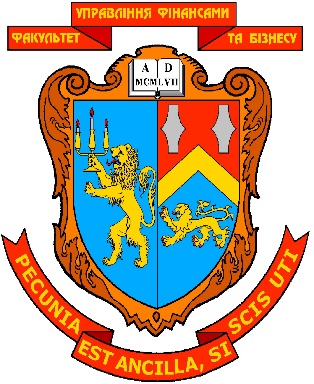 МІНІСТЕРСТВО ОСВІТИ І НАУКИ УКРАЇНИЛЬВІВСЬКИЙ НАЦІОНАЛЬНИЙ УНІВЕРСИТЕТ ІМЕНІ ІВАНА ФРАНКАФАКУЛЬТЕТ УПРАВЛІННЯ ФІНАНСАМИ ТА БІЗНЕСУЗАТВЕРДЖУЮДекан_______________ доц. А. В. Стасишин “   ” серпня 2023 р.РОБОЧАПРОГРАМА НАВЧАЛЬНОЇ ДИСЦИПЛІНИПублічна політикагалузь знань: 28 «Публічне управління та адміністрування»спеціальність: 281 «Публічне управління та адміністрування»освітній ступінь: бакалаврформа навчання: деннаЛЬВІВ 2023КАФЕдра публічного адміністрування та управління бізнесомМІНІСТЕРСТВО ОСВІТИ І НАУКИ УКРАЇНИЛЬВІВСЬКИЙ НАЦІОНАЛЬНИЙ УНІВЕРСИТЕТ ІМЕНІ ІВАНА ФРАНКАФАКУЛЬТЕТ УПРАВЛІННЯ ФІНАНСАМИ ТА БІЗНЕСУЗАТВЕРДЖУЮДекан_______________ доц. А. В. Стасишин “   ” серпня 2023 р.РОБОЧАПРОГРАМА НАВЧАЛЬНОЇ ДИСЦИПЛІНИПублічна політикагалузь знань: 28 «Публічне управління та адміністрування»спеціальність: 281 «Публічне управління та адміністрування»освітній ступінь: бакалаврформа навчання: деннаЛЬВІВ 2023Назва рівня сформованості вмінняЗміст критерію рівнясформованості вміння1. РепродуктивнийВміння відтворювати знання, передбачені даною навчальною програмою2. АлгоритмічнийВміння використовувати знання у практичній діяльності при розв’язуванні типових ситуацій3. ТворчийЗдійснювати евристичний пошук і використовувати набуті знання для розв’язання нестандартних завдань та проблемних ситуаційХарактеристика навчальної дисципліниХарактеристика навчальної дисципліниХарактеристика навчальної дисципліниХарактеристика навчальної дисципліниХарактеристика навчальної дисципліниХарактеристика навчальної дисципліниХарактеристика навчальної дисципліниХарактеристика навчальної дисципліниХарактеристика навчальної дисципліниШифр та найменування  галузі знань:28 Публічне управління та адмініструванняШифр та найменування  галузі знань:28 Публічне управління та адмініструванняШифр та найменування  галузі знань:28 Публічне управління та адмініструванняШифр та найменування  галузі знань:28 Публічне управління та адмініструванняЦикл дисциплін за навчальним планом:нормативна Цикл дисциплін за навчальним планом:нормативна Цикл дисциплін за навчальним планом:нормативна Цикл дисциплін за навчальним планом:нормативна Цикл дисциплін за навчальним планом:нормативна Код та назва спеціальності:281 «Публічне управління та адміністрування»Код та назва спеціальності:281 «Публічне управління та адміністрування»Код та назва спеціальності:281 «Публічне управління та адміністрування»Код та назва спеціальності:281 «Публічне управління та адміністрування»Освітній  ступінь:БакалаврОсвітній  ступінь:БакалаврОсвітній  ступінь:БакалаврОсвітній  ступінь:БакалаврОсвітній  ступінь:БакалаврКурс:  IVСеместр:  VІІКурс:  IVСеместр:  VІІКурс:  IVСеместр:  VІІКурс:  IVСеместр:  VІІМетоди навчання:лекційні заняття, семінарські та лабораторні заняття, самостійна робота, ІНДЗ (творчі завдання), робота в бібліотеці, Інтернеті, захист реферативних робіт,  складання схем, таблиць тощоМетоди навчання:лекційні заняття, семінарські та лабораторні заняття, самостійна робота, ІНДЗ (творчі завдання), робота в бібліотеці, Інтернеті, захист реферативних робіт,  складання схем, таблиць тощоМетоди навчання:лекційні заняття, семінарські та лабораторні заняття, самостійна робота, ІНДЗ (творчі завдання), робота в бібліотеці, Інтернеті, захист реферативних робіт,  складання схем, таблиць тощоМетоди навчання:лекційні заняття, семінарські та лабораторні заняття, самостійна робота, ІНДЗ (творчі завдання), робота в бібліотеці, Інтернеті, захист реферативних робіт,  складання схем, таблиць тощоМетоди навчання:лекційні заняття, семінарські та лабораторні заняття, самостійна робота, ІНДЗ (творчі завдання), робота в бібліотеці, Інтернеті, захист реферативних робіт,  складання схем, таблиць тощоКількість кредитівECTSКількість годин Кількість аудиторних годинЛекціїЛекціїСемінари,практичні завданняЕкзаменСамостійна робота студента(СРС)Індивідуальна роботастудента(ІР)3906432323241610Кількість тижневих годинКількість тижневих годинКількість змістових модулів (тем)Кількість змістових модулів (тем)Кількість змістових модулів (тем)Кількість заліків по модулях/контрольних робітКількість заліків по модулях/контрольних робітВид контролюВид контролю4416161611ЕкзаменЕкзаменНомер темиНазва теми1.Методологічні основи дослідження публічного управління та публічної політики.2.Публічна сфера як простір реалізації публічної політики.3.Політична влада та управління в контексті впровадження публічної політики. Політичний режим та управлінська діяльність.4.Громадянське суспільство як суб’єкт публічної політики.Політичні партії в структурі публічного управління5.Держава в контексті публічного управління. Політична культура.6.Глава держави в системі публічного управління7.Органи законодавчої влади в системі публічного управління8.Органи виконавчої влади в публічному управлінні9.Органи судової влади та прокуратури в системі публічного управління. Контроль та контролюючі органи в системі публічного управління. Відповідальність в публічній політиці.10.Публічна політика на управління на регіональному та місцевому рівні. Місцева влада і самоврядування.11.Паблік рилейшнз і пропаганда у публічній політиці12.Публічні механізми прийняття рішень та вирішення конфліктів в системі публічного управління13.Комунікації та комунікативні зв’язки в публічній політиці14.Аналіз публічної політики15.Моніторинг та оцінка впливу політики.16.Політична система України в умовах війни№ теми Назва розділу, теми (змістового модуля)Кількість годин за  ОППКількість годин за  ОППКількість годин за  ОППРозподіл аудиторних годинРозподіл аудиторних годинРозподіл аудиторних годин№ теми Назва розділу, теми (змістового модуля)всьогоу тому числіу тому числілекціїСемінари, лаекзамен№ теми Назва розділу, теми (змістового модуля)всьогоаудиторніСРС/ІР лекціїСемінари, лаекзаменЗАЛІКОВИЙ МОДУЛЬ № 1ЗАЛІКОВИЙ МОДУЛЬ № 1ЗАЛІКОВИЙ МОДУЛЬ № 1ЗАЛІКОВИЙ МОДУЛЬ № 1ЗАЛІКОВИЙ МОДУЛЬ № 1ЗАЛІКОВИЙ МОДУЛЬ № 1ЗАЛІКОВИЙ МОДУЛЬ № 1ЗАЛІКОВИЙ МОДУЛЬ № 1Тема 1Методологічні основи дослідження публічного управління та публічної політики.641/122Тема 2Публічна сфера як простір реалізації публічної політики.541/022Тема 3Політична влада та управління в контексті впровадження публічної політики. Політичний режим та управлінська діяльність.641/122Тема 4Громадянське суспільство як суб’єкт публічної політики.541/022Тема5Політичні партії в структурі публічного управління641/122Тема 6Держава в контексті публічного управління. Політична культура.541/022Тема 7Глава держави в системі публічного управління641/122Тема 8Органи законодавчої влади в системі публічного управління541/022Тема 9Органи виконавчої влади в публічному управлінні641/122Тема 10Органи судової влади та прокуратури в системі публічного управління. Контроль та контролюючі органи в системі публічного управління. Відповідальність в публічній політиці.541/022Тема 11Публічна політика на управління на регіональному та місцевому рівні. Місцева влада і самоврядування.641/122Тема 12Паблік рилейшнз і пропаганда у публічній політиці541/022Тема 13Публічні механізми прийняття рішень та вирішення конфліктів в системі публічного управління641/122Тема 14Комунікації та комунікативні зв’язки в публічній політиці641/122Тема 15Аналіз публічної політики641/122Тема 16Моніторинг та оцінка впливу політики.641/122Екзамен4Індивідуальне навчально-дослідне завдання (ІНДЗ)Індивідуальне навчально-дослідне завдання (ІНДЗ)16/10Разом годинРазом годин906418/1232324№ заняттяТема лекційного заняттяКількість годин123ЗАЛІКОВИЙ МОДУЛЬ № 1ЗАЛІКОВИЙ МОДУЛЬ № 110Тема 1.Методологічні основи дослідження публічного управління та публічної політики.2Тема 2.Публічна сфера як простір реалізації публічної політики.2Тема 3.Політична влада та управління в контексті впровадження публічної політики. Політичний режим та управлінська діяльність.2Тема 4.Громадянське суспільство як суб’єкт публічної політики.2Тема 5.Політичні партії в структурі публічного управління2Тема 6. Держава в контексті публічного управління. Політична культура.2Тема 7.Глава держави в системі публічного управління2Тема 8.Органи законодавчої влади в системі публічного управління2Тема 9.Органи виконавчої влади в публічному управлінні2Тема10.Органи судової влади та прокуратури в системі публічного управління. Контроль та контролюючі органи в системі публічного управління. Відповідальність в публічній політиці.2Тема11.Публічна політика на управління на регіональному та місцевому рівні. Місцева влада і самоврядування.2Тема12.Паблік рилейшнз і пропаганда у публічній політиці2Тема13.Публічні механізми прийняття рішень та вирішення конфліктів в системі публічного управління2Тема14.Комунікації та комунікативні зв’язки в публічній політиці2Тема15.Аналіз публічної політики2Тема16.Моніторинг та оцінка впливу політики.2Разом годинРазом годин32№ заняттяТема семінарського заняттяКількість годин123Тема 1.Методологічні основи дослідження публічного управління та публічної політики.2Тема 2.Публічна сфера як простір реалізації публічної політики.4Тема 3.Політична влада та управління в контексті впровадження публічної політики. Політичний режим та управлінська діяльність.4Тема 4.Громадянське суспільство як суб’єкт публічної політики.4Тема 5Політичні партії в структурі публічного управління4Тема 6Держава в контексті публічного управління. Політична культура.2Тема 7Глава держави в системі публічного управління2Тема 8Органи законодавчої влади в системі публічного управління2Тема 9Органи виконавчої влади в публічному управлінні2Тема 10Органи судової влади та прокуратури в системі публічного управління. Контроль та контролюючі органи в системі публічного управління. Відповідальність в публічній політиці.2Тема 11Публічна політика на управління на регіональному та місцевому рівні. Місцева влада і самоврядування.2Тема 12Паблік рилейшнз і пропаганда у публічній політиці2Публічні механізми прийняття рішень та вирішення конфліктів в системі публічного управлінняКомунікації та комунікативні зв’язки в публічній політиціАналіз публічної політикиМоніторинг та оцінка впливу політики.Разом годинРазом годин32№ з/пНазва розділу, теми, зміст консультаціїКількість годин 1.Консультації щодо організації та виконання самостійної роботи студентів, підготовки до семінарських та лабораторних занять, опрацювання рекомендованої літератури, щодо організації індивідуальної науково-дослідної роботи та виконання індивідуального науково-дослідного завдання12.Консультація з підготовки до екзамену1Разом годинРазом годин2Поточний контрольПідсумковий (семестровий) контрольЛабораторні заняття Екзамен50 балів50 балів№ з/пВиди робіт.Критерії оцінювання знань студентівБали рейтингуМаксимальна кількість балів1.   Бали поточної успішності за участь у семінарських, практичних, лабораторних заняттях1.   Бали поточної успішності за участь у семінарських, практичних, лабораторних заняттях1.   Бали поточної успішності за участь у семінарських, практичних, лабораторних заняттях1.   Бали поточної успішності за участь у семінарських, практичних, лабораторних заняттяхКритерії оцінюванняКритерії оцінювання5 балів5 балівЛабораторні роботи/семінарські заняттяОцінку «відмінно» (максимально 5 балів за лабораторну роботу/семінарське заняття) студент отримує за умови відповідності виконаного завдання студентом та його усної відповіді (захисту виконаної лабораторної роботи) за усіма п’ятьма зазначеними критеріями.Відсутність тієї чи іншої складової знижує оцінку.Контроль систематичного виконання семінарських занять і самостійної роботиВідмінно («5») – студент в повному обсязі володіє навчальним матеріалом, вільно самостійно та аргументовано його викладає під час усних виступів та письмових відповідей, глибоко та всебічно розкриває зміст теоретичних питань та практичних завдань, використовуючи при цьому обов’язкову та додаткову літературу. Правильно вирішив усі тестові завдання.Лабораторні роботи/семінарські заняттяОцінку «відмінно» (максимально 5 балів за лабораторну роботу/семінарське заняття) студент отримує за умови відповідності виконаного завдання студентом та його усної відповіді (захисту виконаної лабораторної роботи) за усіма п’ятьма зазначеними критеріями.Відсутність тієї чи іншої складової знижує оцінку.Контроль систематичного виконання семінарських занять і самостійної роботиВідмінно («5») – студент в повному обсязі володіє навчальним матеріалом, вільно самостійно та аргументовано його викладає під час усних виступів та письмових відповідей, глибоко та всебічно розкриває зміст теоретичних питань та практичних завдань, використовуючи при цьому обов’язкову та додаткову літературу. Правильно вирішив усі тестові завдання.55Добре («4») – студент достатньо повно володіє навчальним матеріалом, обґрунтовано його викладає під час усних виступів та письмових відповідей, в основному розкриває зміст теоретичних питань та практичних завдань, використовуючи при цьому обов’язкову літературу. Але при викладанні деяких питань не вистачає достатньої глибини та аргументації, допускаються при цьому окремі несуттєві неточності та незначні помилки. Правильно вирішив більшість тестових завдань. Добре («4») – студент достатньо повно володіє навчальним матеріалом, обґрунтовано його викладає під час усних виступів та письмових відповідей, в основному розкриває зміст теоретичних питань та практичних завдань, використовуючи при цьому обов’язкову літературу. Але при викладанні деяких питань не вистачає достатньої глибини та аргументації, допускаються при цьому окремі несуттєві неточності та незначні помилки. Правильно вирішив більшість тестових завдань. 44Задовільно («3») – студент в цілому володіє навчальним матеріалом викладає його основний зміст під час усних виступів та письмових відповідей, але без глибокого всебічного аналізу, обґрунтування та аргументації, без використання необхідної літератури допускаючи при цьому окремі суттєві неточності та помилки. Правильно вирішив половину тестових завдань.Задовільно («3») – студент в цілому володіє навчальним матеріалом викладає його основний зміст під час усних виступів та письмових відповідей, але без глибокого всебічного аналізу, обґрунтування та аргументації, без використання необхідної літератури допускаючи при цьому окремі суттєві неточності та помилки. Правильно вирішив половину тестових завдань.33Незадовільно («2») – студент не в повному обсязі володіє навчальним матеріалом. Фрагментарно, поверхово (без аргументації та обґрунтування) викладає його під час усних виступів та письмових відповідей, недостатньо розкриває зміст теоретичних питань та практичних завдань, допускаючи при цьому суттєві неточності, правильно вирішив меншість тестових завдань.Незадовільно («2») – студент не в повному обсязі володіє навчальним матеріалом. Фрагментарно, поверхово (без аргументації та обґрунтування) викладає його під час усних виступів та письмових відповідей, недостатньо розкриває зміст теоретичних питань та практичних завдань, допускаючи при цьому суттєві неточності, правильно вирішив меншість тестових завдань.22Незадовільно («1») – студент частково володіє навчальним матеріалом не в змозі викласти зміст більшості питань теми під час усних виступів та письмових відповідей, допускаючи при цьому суттєві помилки. Правильно вирішив окремі тестові завдання.Незадовільно («1») – студент частково володіє навчальним матеріалом не в змозі викласти зміст більшості питань теми під час усних виступів та письмових відповідей, допускаючи при цьому суттєві помилки. Правильно вирішив окремі тестові завдання.0-10-12.  Самостійна робота студентів (СРС)2.  Самостійна робота студентів (СРС)2.  Самостійна робота студентів (СРС)2.  Самостійна робота студентів (СРС)Критерії оцінюванняКритерії оцінюванняСамостійна робота (тестування за результатами виконаних самостійних робіт)Самостійна робота студентів, яка передбачена в темі поряд з аудиторною роботою, оцінюється під час поточного контролю теми на відповідному занятті. Засвоєння тем, які виносяться лише на самостійну роботу контролюється при підсумковому семестровому контролі.Самостійна робота (тестування за результатами виконаних самостійних робіт)Самостійна робота студентів, яка передбачена в темі поряд з аудиторною роботою, оцінюється під час поточного контролю теми на відповідному занятті. Засвоєння тем, які виносяться лише на самостійну роботу контролюється при підсумковому семестровому контролі.Самостійна робота (тестування за результатами виконаних самостійних робіт)Самостійна робота студентів, яка передбачена в темі поряд з аудиторною роботою, оцінюється під час поточного контролю теми на відповідному занятті. Засвоєння тем, які виносяться лише на самостійну роботу контролюється при підсумковому семестровому контролі.Самостійна робота (тестування за результатами виконаних самостійних робіт)Самостійна робота студентів, яка передбачена в темі поряд з аудиторною роботою, оцінюється під час поточного контролю теми на відповідному занятті. Засвоєння тем, які виносяться лише на самостійну роботу контролюється при підсумковому семестровому контролі.Самостійна робота (тестування за результатами виконаних самостійних робіт)Самостійна робота студентів, яка передбачена в темі поряд з аудиторною роботою, оцінюється під час поточного контролю теми на відповідному занятті. Засвоєння тем, які виносяться лише на самостійну роботу контролюється при підсумковому семестровому контролі.Самостійна робота (тестування за результатами виконаних самостійних робіт)Самостійна робота студентів, яка передбачена в темі поряд з аудиторною роботою, оцінюється під час поточного контролю теми на відповідному занятті. Засвоєння тем, які виносяться лише на самостійну роботу контролюється при підсумковому семестровому контролі.Самостійна робота (тестування за результатами виконаних самостійних робіт)Самостійна робота студентів, яка передбачена в темі поряд з аудиторною роботою, оцінюється під час поточного контролю теми на відповідному занятті. Засвоєння тем, які виносяться лише на самостійну роботу контролюється при підсумковому семестровому контролі.Самостійна робота (тестування за результатами виконаних самостійних робіт)Самостійна робота студентів, яка передбачена в темі поряд з аудиторною роботою, оцінюється під час поточного контролю теми на відповідному занятті. Засвоєння тем, які виносяться лише на самостійну роботу контролюється при підсумковому семестровому контролі.Самостійна робота (тестування за результатами виконаних самостійних робіт)Самостійна робота студентів, яка передбачена в темі поряд з аудиторною роботою, оцінюється під час поточного контролю теми на відповідному занятті. Засвоєння тем, які виносяться лише на самостійну роботу контролюється при підсумковому семестровому контролі.Самостійна робота (тестування за результатами виконаних самостійних робіт)Самостійна робота студентів, яка передбачена в темі поряд з аудиторною роботою, оцінюється під час поточного контролю теми на відповідному занятті. Засвоєння тем, які виносяться лише на самостійну роботу контролюється при підсумковому семестровому контролі.3.  Залік по модулю 3.  Залік по модулю 3.  Залік по модулю 3.  Залік по модулю Критерії оцінювання Критерії оцінювання 5 балів5 балівМодульний контроль. Модульний контроль проводиться у тестовій письмовій формі за окремими варіантамиМодульний контроль. Модульний контроль проводиться у тестовій письмовій формі за окремими варіантами0 - 50 - 5Встановлено 3 рівні складності завдань. Перший рівень (завдання 1) – завдання із вибором відповіді – тестові завдання.Завдання з вибором відповіді вважається виконаним правильно, якщо в картці тестування записана правильна відповідь. Встановлено 3 рівні складності завдань. Перший рівень (завдання 1) – завдання із вибором відповіді – тестові завдання.Завдання з вибором відповіді вважається виконаним правильно, якщо в картці тестування записана правильна відповідь. 1 бал1 балДругий рівень (завдання 2) – завдання з короткою відповіддю. Завдання з короткою відповіддю вважається виконаним правильно, якщо студент дав вірні визначення, посилання, тлумачення, короткі коментарі.Другий рівень (завдання 2) – завдання з короткою відповіддю. Завдання з короткою відповіддю вважається виконаним правильно, якщо студент дав вірні визначення, посилання, тлумачення, короткі коментарі.2 бали2 балиТретій рівень (завдання 3) – завдання з розгорнутою відповіддю (повне обґрунтування  відповіді). В цих завданнях треба зробити послідовні, логічні пояснення, необхідні посилання, вказати факти, з яких випливає те чи інше твердження. Якщо потрібно, то слід проілюструвати думки схемами, графіками, таблицями. Третій рівень (завдання 3) – завдання з розгорнутою відповіддю (повне обґрунтування  відповіді). В цих завданнях треба зробити послідовні, логічні пояснення, необхідні посилання, вказати факти, з яких випливає те чи інше твердження. Якщо потрібно, то слід проілюструвати думки схемами, графіками, таблицями. 2 бали2 бали4.  Індивідуальна робота студента (ІНДЗ)4.  Індивідуальна робота студента (ІНДЗ)4.  Індивідуальна робота студента (ІНДЗ)4.  Індивідуальна робота студента (ІНДЗ)Критерії оцінюванняКритерії оцінюванняВідмінно («до 5») – студент в повному обсязі виконав ІР, вільно самостійно та аргументовано її  викладає під час усних виступів, глибоко та всебічно розкриває зміст теоретичних питань та практичних завдань, використовуючи при цьому обов’язкову та додаткову літературу. В роботі використані сучасні методи аналізу.  План роботи поданий і затверджений в терміни, які узгоджені на кафедрі. Захистив ІНДЗ по темі, яка має науково-дослідний характер і передбачає безпосередню участь студента у виконанні наукових досліджень та інших творчих завдань.Відмінно («до 5») – студент в повному обсязі виконав ІР, вільно самостійно та аргументовано її  викладає під час усних виступів, глибоко та всебічно розкриває зміст теоретичних питань та практичних завдань, використовуючи при цьому обов’язкову та додаткову літературу. В роботі використані сучасні методи аналізу.  План роботи поданий і затверджений в терміни, які узгоджені на кафедрі. Захистив ІНДЗ по темі, яка має науково-дослідний характер і передбачає безпосередню участь студента у виконанні наукових досліджень та інших творчих завдань.Добре («до 4») – студент достатньо повно володіє матеріалом ІНДЗ, обґрунтовано його викладає під час усних виступів, в основному розкриває зміст теоретичних питань та практичних завдань, використовуючи при цьому обов’язкову літературу. Але при викладанні деяких питань не вистачає достатньої глибини та аргументації, допускаються при цьому окремі несуттєві неточності та незначні помилки. Виконав ІНДЗ згідно  вибраної теми.  Добре («до 4») – студент достатньо повно володіє матеріалом ІНДЗ, обґрунтовано його викладає під час усних виступів, в основному розкриває зміст теоретичних питань та практичних завдань, використовуючи при цьому обов’язкову літературу. Але при викладанні деяких питань не вистачає достатньої глибини та аргументації, допускаються при цьому окремі несуттєві неточності та незначні помилки. Виконав ІНДЗ згідно  вибраної теми.  Задовільно («до 3») – студент в цілому володіє навчальним матеріалом викладає його основний зміст під час усних виступів, але без глибокого всебічного аналізу, обґрунтування та аргументації, без використання необхідної літератури допускаючи при цьому окремі суттєві неточності та помилки.  Невчасно подав тему ІНДЗ до захисту. Задовільно («до 3») – студент в цілому володіє навчальним матеріалом викладає його основний зміст під час усних виступів, але без глибокого всебічного аналізу, обґрунтування та аргументації, без використання необхідної літератури допускаючи при цьому окремі суттєві неточності та помилки.  Невчасно подав тему ІНДЗ до захисту. Незадовільно («до 2») – студент не в повному обсязі володіє навчальним матеріалом. Фрагментарно, поверхово (без аргументації та обґрунтування) викладає його під час усних виступів, недостатньо розкриває зміст теоретичних питань та практичних завдань, допускаючи при цьому суттєві неточності. ІНДЗ виконана не по вибраній темі.Незадовільно («до 2») – студент не в повному обсязі володіє навчальним матеріалом. Фрагментарно, поверхово (без аргументації та обґрунтування) викладає його під час усних виступів, недостатньо розкриває зміст теоретичних питань та практичних завдань, допускаючи при цьому суттєві неточності. ІНДЗ виконана не по вибраній темі.Незадовільно («до 1») – студент частково володіє навчальним матеріалом не в змозі викласти зміст більшості питань теми під час усних виступів та письмових відповідей, допускаючи при цьому суттєві помилки. ІНДЗ по вибраній темі  не виконано. Незадовільно («до 1») – студент частково володіє навчальним матеріалом не в змозі викласти зміст більшості питань теми під час усних виступів та письмових відповідей, допускаючи при цьому суттєві помилки. ІНДЗ по вибраній темі  не виконано. Оцінка за шкалоюECTSОцінка в балахОцінка за національною шкалоюОцінка за національною шкалоюОцінка за національною шкалоюОцінка за шкалоюECTSОцінка в балахЕкзамен,диференційований залікЕкзамен,диференційований залікЗалікA90 – 1005відміннозарахованоB81 – 894дуже добрезарахованоC71 – 804добрезарахованоD61 – 703задовільнозарахованоE51 – 603достатньозарахованоFX21 – 502незадовільнонезарахованоF0 – 202незадовільно (без права перездачі)незараховано(без права перездачі)Тема 2. Публічна сфера як простір реалізації публічної політики.Тема 2. Публічна сфера як простір реалізації публічної політики.Проблемні питання:Публічна політика як процес прийняття рішень.Моделі і типи формування публічної політики.Спільне та відмінне між поняттями «державна політика» та «публічна політика»Робота в малих групахДілова гра «Моделі взаємодії держави та громадянського суспільства»Методи навчання, які використовуються в процесі ділової гри: індивідуальні завдання до засвоєння теоретичного матеріалу; обговорення в малих групах з прийняттям колективного рішення; презентація матеріалів колективного рішення.Формування малих груп (3 – 5 осіб) і обговорення результатів індивідуального заповнення таблиць, на основі якого виробляється групове рішення щодо узагальнення моделей взаємодії держави та громадянського суспільства.Семінари-дискусії Презентації1. Проблемне повідомлення та дискусія з питань:- Політичні та соціальні конфлікти в системі публічного управління.2. Презентація ІНДЗ№ з/пЗміни і доповнення до робочої програми (розділ, тема, зміст змін і доповнень)Навчальний рікПідпис завідувача кафедри